製品別比較表（案）後発品後発品標準品標準品会社名株式会社ビオメディクス株式会社ビオメディクス製品名ナルフラフィン塩酸塩カプセル2.5μg「BMD」ナルフラフィン塩酸塩カプセル2.5μg「BMD」レミッチカプセル2.5μgレミッチカプセル2.5μg薬　価131.10円／カプセル(標準品との差：468.20円/1カプセル)131.10円／カプセル(標準品との差：468.20円/1カプセル)599.30円／カプセル599.30円／カプセル規　格１カプセル中　ナルフラフィン塩酸塩2.5μg（ナルフラフィンとして2.32μg）１カプセル中　ナルフラフィン塩酸塩2.5μg（ナルフラフィンとして2.32μg）１カプセル中　ナルフラフィン塩酸塩2.5μg（ナルフラフィンとして2.32μg）１カプセル中　ナルフラフィン塩酸塩2.5μg（ナルフラフィンとして2.32μg）薬効分類名経口そう痒症改善剤経口そう痒症改善剤経口そう痒症改善剤経口そう痒症改善剤効能又は効果次の患者におけるそう痒症の改善（既存治療で効果不十分な場合に限る）透析患者、慢性肝疾患患者　　　　　　　　　　　　　　　　　　　　　　　　　　　　　　　　　　　 【標準品と同じ】次の患者におけるそう痒症の改善（既存治療で効果不十分な場合に限る）透析患者、慢性肝疾患患者　　　　　　　　　　　　　　　　　　　　　　　　　　　　　　　　　　　 【標準品と同じ】次の患者におけるそう痒症の改善（既存治療で効果不十分な場合に限る）透析患者、慢性肝疾患患者　　　　　　　　　　　　　　　　　　　　　　　　　　　　　　　　　　　 【標準品と同じ】次の患者におけるそう痒症の改善（既存治療で効果不十分な場合に限る）透析患者、慢性肝疾患患者　　　　　　　　　　　　　　　　　　　　　　　　　　　　　　　　　　　 【標準品と同じ】用法及び用量通常、成人には、ナルフラフィン塩酸塩として1日1回2.5μgを夕食後又は就寝前に経口投与する。なお、症状に応じて増量することができるが、1日1回5μgを限度とする。         【標準品と同じ】通常、成人には、ナルフラフィン塩酸塩として1日1回2.5μgを夕食後又は就寝前に経口投与する。なお、症状に応じて増量することができるが、1日1回5μgを限度とする。         【標準品と同じ】通常、成人には、ナルフラフィン塩酸塩として1日1回2.5μgを夕食後又は就寝前に経口投与する。なお、症状に応じて増量することができるが、1日1回5μgを限度とする。         【標準品と同じ】通常、成人には、ナルフラフィン塩酸塩として1日1回2.5μgを夕食後又は就寝前に経口投与する。なお、症状に応じて増量することができるが、1日1回5μgを限度とする。         【標準品と同じ】添加物内容物：トコフェロール、ラウリルジアミノエチルグリシンナトリウム液、メグルミン、チオ硫酸ナトリウム水和物、マクロゴール400カプセル本体：ゼラチン、コハク化ゼラチン、濃グリセリン、酸化チタン内容物：トコフェロール、ラウリルジアミノエチルグリシンナトリウム液、メグルミン、チオ硫酸ナトリウム水和物、マクロゴール400カプセル本体：ゼラチン、コハク化ゼラチン、濃グリセリン、酸化チタン内容物：マクロゴール400、チオ硫酸ナトリウム水和物カプセル本体：コハク化ゼラチン、ゼラチン、濃グリセリン、酸化チタン内容物：マクロゴール400、チオ硫酸ナトリウム水和物カプセル本体：コハク化ゼラチン、ゼラチン、濃グリセリン、酸化チタン性状淡黄白色不透明の楕円球状の軟カプセル剤識別コード：BMD57（PTPに表示）長径 （mm）短径 （mm）重量 （mg）性状淡黄白色不透明の楕円球状の軟カプセル剤識別コード：BMD57（PTPに表示）約9.7約6.4約244性状淡黄白色不透明の楕円球状の軟カプセル剤識別コード：BMD57（PTPに表示）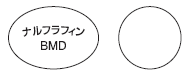 標準製剤との同等性【生物学的同等性試験（人、空腹時）】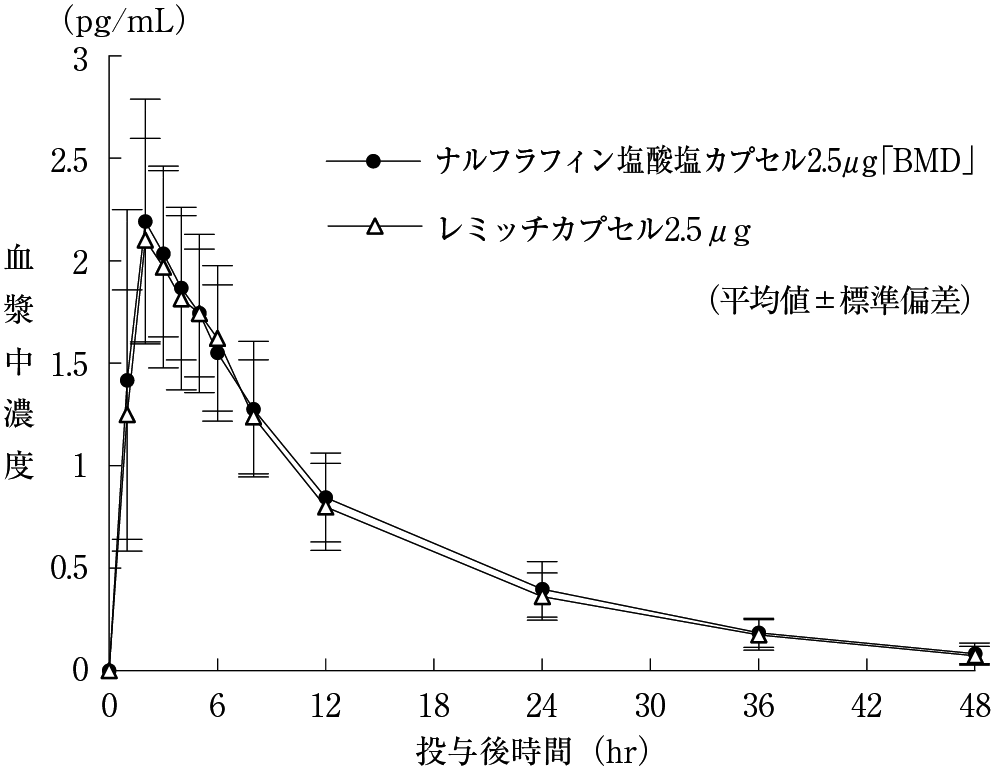 【生物学的同等性試験（人、空腹時）】【生物学的同等性試験（人、空腹時）】【生物学的同等性試験（人、空腹時）】標準製剤との同等性得られた薬物動態パラメータについて統計解析を行った結果、両剤は生物学的に同等であると確認された。得られた薬物動態パラメータについて統計解析を行った結果、両剤は生物学的に同等であると確認された。得られた薬物動態パラメータについて統計解析を行った結果、両剤は生物学的に同等であると確認された。得られた薬物動態パラメータについて統計解析を行った結果、両剤は生物学的に同等であると確認された。連絡先